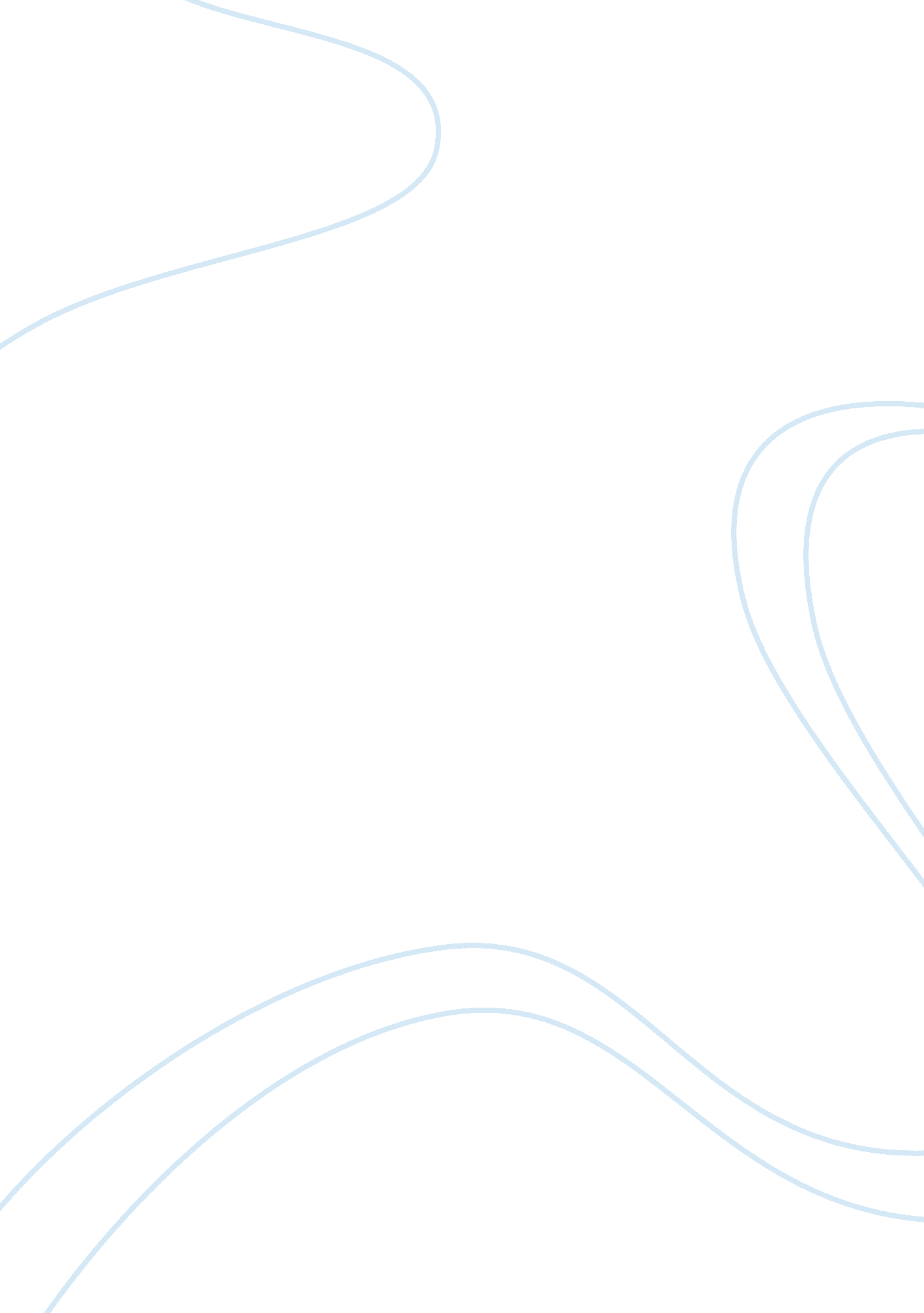 Hrmt assignmentBusiness, Management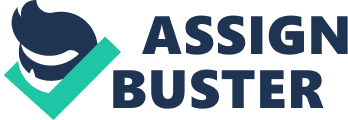 Length: 3000 words В±10% (excluding title page and reference list), presented in essay format Reference Style: Author-Date Style (Harvard Referencing Style) only Objectives This assessment Item relates to course learning outcomes numbers 1 to 7. Purpose The primary purpose of this assessment is to assist students develop skills in the use of leadership traits and change management theories and models in the analysis of a typical business situation that has organization change and innovation concerns. The assignment requires you to analyses the current situation, identify and specify the organizational issues, and suggest practical and probable solutions. The secondary purpose of this assignment is to give students the opportunity to enhance their research, analysis, critical thinking and written communication skills; particularly In the areas of argument development and essay writing. Before starting this assessment please read the marking criteria (at the end of the document) and refers to Academic Essay on the Learning Skills unit’s website: http://w. MN. ‘. ICQ. Du. AU/correspondent/alienation-students/student-support/ earning-skills-unit/resources The course website also provides useful information in regard to the development of this assessment item. Description Assessment task 2 requires the writing of an academic essay. This essay should be an ‘ argumentative essay, and must therefore contain an argument that is used as the structuring element of the paper. The assignment is based on a case study that describes the impact of leadership styles and change management on business activities. The purpose of the essay is to Identify the roles of change in organizational adhering and other challenges in managing dynamic organizations. Students are expected to engage In extensive research within the academic literature relating to organizational leadership, styles of change management and appropriate leadership style. Details The assessment item is based on the case study titled Marcus Slippers: A Leader for His Time? (peg. 163-164 of textbook). The case itself, and assignment requirements are presented in the document and can also be accessed through the course website. You should read, and carefully analyses, the case and respond to the issues presented t the end of the case study within the context of an academic essay. You are required to support your argument with appropriate theoretical discussion and references. Note that submission is a three-stage process of (I) uploading the file(s) (II) saving the file(s) and then submitting the saved file(s) for marking. Please use the ‘ Upload files’ button below to select and upload your file(s) for this assessment. You must then click the ‘ Save changes’ button after you’ve uploaded the file(s) to all compatible files will be sent to Turning. Mom for originality checking. If you wait for half an hour or so after uploading your draft submission, you can return and check the Turning similarity report for your uploaded file(s) to see whether you want to submit them for marking, or whether you want to delete the file(s), revise and resubmit. For further details, please click here. Please note, when viewing any feedback files for your submission, it is strongly recommended you use appropriate/ compatible software applications which correctly open the type of file provided. This will ensure feedback content is displayed as intended. 